comisión PERMANENTE DE VIGILANCIA DE LA CUENTA PÚBLICA Y TRANSPARENCIA. DIPUTADOS. MARIO ALEJANDRO CUEVAS MENA, WARNEL MAY ESCOBAR, ROSA ADRIANA DÍAZ LIZAMA, LIZZETE JANICE ESCOBEDO SALAZAR, FELIPE CERVERA HERNÁNDEZ, MIGUEL ESTEBAN RODRÍGUEZ BAQUEIRO, MARÍA DE LOS MILAGROS ROMERO BASTARRACHEA, MIRTHEA DEL ROSARIO ARJONA MARTÍN Y MARÍA TERESA MOISÉS ESCALANTE.- - - - - - - - - - - - - - - - - - - - - - H. CONGRESO DEL ESTADO:Con fundamento en los artículos 75 párrafo noveno de la Constitución Política; 31 en relación con el 17 fracciones I, II y III de la Ley de Transparencia y Acceso a la Información Pública, ambos ordenamientos del Estado de Yucatán, los diputados integrantes de la Comisión Permanente de Vigilancia de la Cuenta Pública y Transparencia del H. Congreso del Estado de Yucatán, sometemos a la consideración del Pleno del H. Congreso del Estado de Yucatán, el presente dictamen de acuerdo, en base a los siguientes:A N T E C E D E N T E S:PRIMERO.- El 02 de mayo de 2016 se publicó en el Diario Oficial del Estado el decreto número 388 de la Ley de Transparencia y Acceso a la Información Pública del Estado de Yucatán, mediante la cual se dio cumplimiento a la reforma de la Constitución Política de los Estados Unidos Mexicanos, en materia de transparencia; en consecuencia se expidió la Ley General de Transparencia y Acceso a la Información Pública, reglamentaria del artículo 6o. de la Constitución Política de los Estados Unidos Mexicanos publicada el 4 de mayo de 2015 en el Diario Oficial de la Federación.SEGUNDO.- De esta manera, dentro de la norma local, se definió la organización, funcionamiento y lineamientos del Instituto Estatal de Acceso a la Información Pública, la cual quedó fortalecida bajo la figura del Consejo Consultivo en cuya formulación normativa se concibió que se integraría por seis consejeros designados bajo un procedimiento que inicia con la aprobación de una convocatoria dirigida a las organizaciones de la sociedad civil y la academia; la evaluación del cumplimiento de los requisitos constitucionales y legales, así como de la idoneidad de aquellas personas inscritas, el desarrollo de las comparecencia y la selección a las personas mejor evaluadas en una proporción de tres personas por cada cargo vacante, como tareas prioritarias a cargo de la Comisión Permanente de la Vigilancia de la Cuenta Pública y Transparencia; para finalizar la correspondiente designación por parte del Pleno de este H. Congreso del Estado.Es preciso mencionar que este procedimiento se rige por el principio de transparencia, considerando además, que en su desarrollo se deba garantizar la igualdad de género y la inclusión de personas con experiencia en la materia y en derechos humanos.Los consejeros consultivos son de carácter honorífico, con la encomienda de opinar sobre el programa anual de trabajo y presupuesto, emitir opiniones técnicas, no vinculantes, así como analizar y proponer la ejecución de programas, proyectos y acciones, entre otros; que realiza el Instituto Estatal de Acceso a la Información Pública y Protección de Datos Personales, en términos de ley.	TERCERO.- La conformación del primer Consejo Consultivo fue publicada en fecha 07 de julio de 2016 en el Diario Oficial del Estado mediante decreto número 401/2016, habiéndose designado de seis consejeros nombrados por los períodos comprendidos del 8 de julio del año 2016 hasta el 7 de julio del año 2018, y del 8 de julio del año 2016 hasta el 7 de julio del año 2017, a fin de garantizar periodos escalonados, como establece el párrafo noveno del artículo 75 de la Constitución Política del Estado de Yucatán, y décimo sexto artículo transitorio de la Ley de Transparencia, Acceso a la Información Pública y Protección de Datos Personales y Personales del Estado.Asimismo, y toda vez que en el mes de marzo del año en curso, por renuncia del ciudadano Aldrin Martín Briceño, como Consejero Consultivo, existió una vacante, que motivó el inicio de un nuevo procedimiento, donde fue designado el ciudadano Domingo Baltasar Carrillo Hernández, el día 17 de marzo de 2017.CUARTO.- Ahora bien, el ciudadano Domingo Baltasar Carrillo Hernández, finaliza su encomienda como Consejero Consultivo del Instituto Estatal de Acceso a la Información Pública y Protección de Datos Personales por el período que fue nombrado; es decir, del 17 de marzo del año 2017 hasta el 18 de marzo del año 2019.En tal virtud, la Comisión Permanente de la Vigilancia de la Cuenta Pública y Transparencia de este H. Congreso del Estado aprobó una primera convocatoria para la recepción de propuestas para designar a un nuevo consejero para el Consejo Consultivo del Instituto Estatal de Acceso a la Información Pública y Protección de Datos Personales, misma que fue publicada en el Diario Oficial del Estado el día 22 de febrero de 2019.No obstante, debido a la insuficiencia de propuestas para dar cumplimiento a la presentación de la terna que debe emitir la Comisión de la Vigilancia de la Cuenta Pública y Transparencia por la vacante a consejero, para su designación por parte del Pleno, en sesión de fecha 13 de marzo de 2019, se acordó que la convocatoria antes referida sea declarada desierta y se emitiera una nueva, a fin de brindar mayor oportunidad a la ciudadanía de presentar propuestas que puedan ser evaluadas y con certeza jurídica cumplir con la selección de la persona idónea a ocupar dicho cargo. QUINTO.- En efecto, de conformidad con lo señalado en el segundo párrafo del artículo 31 de la Ley de Transparencia y Acceso a la Información Pública del Estado de Yucatán, esta Comisión Permanente en sesión de fecha 19 de abril del año en curso, aprobó una nueva convocatoria en la que se determinó las etapas del procedimiento para designar al consejero consultivo del Instituto Estatal de Transparencia, Acceso a la Información Pública y Protección de Datos Personales, misma que se puso a consideración del Pleno de este Congreso el 20 de abril de los corrientes, siendo aprobada por unanimidad, publicándose el día 21 de abril en el diario oficial del estado.SEXTO.- Por consiguiente en fecha 5 de abril del presente año cumplidas las 24 horas, se dio por concluido el plazo de 15 días naturales siguientes a la publicación de la referida convocatoria, correspondiente al registro de candidatos para ocupar el cargo de Consejero Consultivo del Instituto Estatal de Transparencia, Acceso a la Información Pública y Protección de Datos, enterándose a la Comisión relativa el 10 de abril de los corrientes. Se recibieron un total de cuatro propuestas. La lista definitiva de candidatos para ser consejero del Consejo Consultivo del Instituto Estatal de Transparencia, Acceso a la Información Pública y Protección de Datos, quedó de la manera siguiente:SÉPTIMO.- De la relación de candidatos expuesta con anterioridad, todos cumplieron con los requisitos de ley, por lo tanto, se acordó invitar a comparecer a las personas previamente mencionadas, a efecto de que manifiesten los motivos por los cuales se consideran idóneos para ocupar el cargo como consejero consultivo.  Las comparecencias se efectuaron en fecha 10 de abril del año en curso. OCTAVO.- Concluido el plazo destinado para el desarrollo de las comparecencias, la Comisión Permanente Dictaminadora entró a la etapa de designación, por lo que dio inicio al estudio y análisis para la conformación de la terna de los candidatos que cumplieron a cabalidad con todos y cada uno de los requisitos establecidos en la ley.Con base en los antecedentes antes mencionados, los diputados integrantes de esta Comisión Permanente, realizamos las siguientes,C O N S I D E R A C I O N E S:PRIMERA.- En primera instancia, es preciso señalar que, esta Comisión Permanente de Vigilancia de la Cuenta Pública y Transparencia está facultada para recibir las propuestas de la sociedad en general, evaluar el cumplimiento de los requisitos, previa comparecencia de los candidatos, y determinar la idoneidad para desempeñar el cargo y seleccionar a las personas mejor evaluadas para integrar el Consejo Consultivo del Instituto Estatal de Transparencia, Acceso a la Información Pública y Protección de Datos Personales, lo anterior con fundamento en el segundo párrafo del artículo 31 y fracción II del artículo 17 de la Ley de Transparencia y Acceso a la Información Pública del Estado de Yucatán.SEGUNDA.- El Consejo Consultivo del Instituto Estatal de Transparencia, Acceso a la Información Pública y Protección de Datos Personales, en términos del artículo 32 de la Ley de Acceso a la Información Pública y Datos Personales del Estado de Yucatán y 48 de la Ley General, tiene las facultades siguientes:I. Opinar sobre el programa anual de trabajo y su cumplimiento;II. Opinar sobre el proyecto de presupuesto para el ejercicio del año siguiente;III. Conocer el informe de los Organismos garantes sobre el presupuesto asignado a programas y el ejercicio presupuestal y emitir las observaciones correspondientes;IV. Emitir opiniones no vinculantes, a petición de los Organismos garantes o por iniciativa propia, sobre temas relevantes en las materias de transparencia, acceso a la información, accesibilidad y protección de datos personales;V. Emitir opiniones técnicas para la mejora continua en el ejercicio de las funciones sustantivas de los Organismos garantes;VI. Opinar sobre la adopción de criterios generales en materia sustantiva, yVII. Analizar y proponer la ejecución de programas, proyectos y acciones relacionadas con la materia de transparencia y acceso a la información y su accesibilidad.Todas esas atribuciones citadas, se desempeñan a través de un cargo de carácter honorífico donde prevalece la transparencia  en el ejercicio de sus funciones del Instituto Estatal de Transparencia, Acceso a la Información Pública y Protección de Datos Personales; por lo que revierte especial trascendencia al interior de esta institución, así como en lo que refiere a toda la ciudadanía yucateca.Resulta deseable que las personas cuenten con el perfil idóneo para el cargo, es decir, que tenga conocimiento y experiencia en el estudio, ejercicio o garantía de los derechos de acceso a la información y de protección a los datos personales, así como que cuente con la disponibilidad para asistir a las sesiones siendo propositivo en la toma de decisiones colegiadas y que mediante un diálogo refleje el compromiso por salvaguardar un derecho ciudadano.En esa circunstancia, los diputados que dictaminamos nos dimos a la tarea de revisar y analizar cada uno de los perfiles de los candidatos propuestos; aunado a ello, el resultado de las comparecencias, por lo que en forma integral, estimamos la trayectoria profesional acreditada en la materia, con un enfoque en su desempeño social y académico, sus conocimientos en la materia acreditables, así como su desempeño en las comparecencias  donde manifestaron su intención y motivos que los hacen idóneos para el cargo; así como su calidad en la propuesta a desarrollar en el organismo garante estatal de transparencia y protección de datos personales. Hecho lo anterior, los diputados integrantes de esta Comisión Permanente, con base en los perfiles analizados, estimamos que tres de las cuatro propuestas  presentadas cuentan con el perfil idóneo para el cargo de Consejero Consultivo del Instituto Estatal de Transparencia, Acceso a la Información Pública y Protección de Datos Personales, por tal razón presentamos al H. Congreso las siguientes ternas de candidatos:En consecuencia, de la terna presentada, el pleno del H. Congreso con fundamento en los artículos 31 y 17 fracción III de la Ley de Transparencia Estatal, deberá de designar al consejero consultivo que ocupará dicho cargo, mediante cédula de acuerdo con lo dispuesto en el artículo 110 del Reglamento de la Ley de Gobierno del Poder Legislativo del Estado de Yucatán.En tal virtud, con fundamento en los artículos 75 párrafo noveno de la Constitución Política; 31 en relación con el 17 fracciones I, II y III de la Ley de  Transparencia y Acceso a la Información Pública, ambos ordenamientos del Estado de Yucatán, y base séptima segundo párrafo de la convocatoria correspondiente, sometemos a esta Honorable Asamblea para su consideración, el siguiente proyecto de:A C U E R D O:Artículo Primero.- De conformidad con la convocatoria publicada, la Comisión Permanente de Vigilancia de la Cuenta Pública y Transparencia, emite las ternas de los candidatos para ocupar el cargo de consejero del Consejo Consultivo del Instituto Estatal de Transparencia, Acceso a la Información Pública y Protección de Datos Personales, siendo las siguientes: Artículo Segundo.- El Pleno del H. Congreso del Estado de Yucatán, procederá de inmediato a iniciar el procedimiento de votación y designación, por el que se elegirá a un Consejero Consultivo de la terna, éste se efectuará mediante cédula de acuerdo con lo dispuesto en el artículo 110 del Reglamento de la Ley de Gobierno del Poder Legislativo del Estado de Yucatán.Transitorio:Artículo único. Este acuerdo entrará en vigor en el momento de su aprobación por el Pleno del H. Congreso del Estado de Yucatán.DADO EN LA SALA DE COMISIONES “ABOGADA ANTONIA JIMÉNEZ TRAVA” DEL RECINTO DEL PODER LEGISLATIVO, EN LA CIUDAD DE MÉRIDA, YUCATÁN, A LOS DIEZ DÍAS DEL MES DE ABRIL DEL AÑO DOS MIL DIECINUEVE.COMISIóN PERMANENTE DE VIGILANCIA DE LA CUENTA PÚBLICA Y TRANSPARENCIAEsta hoja de firmas pertenece al Dictamen de Acuerdo por el que se emiten la terna de candidatos para ocupar el cargo de Consejero del Consejo Consultivo del Instituto Estatal de Transparencia, Acceso a la Información Pública y Protección de Datos Personales. Esta hoja de firmas pertenece al Dictamen de Acuerdo por el que se emiten la terna de candidatos para ocupar el cargo de Consejero del Consejo Consultivo del Instituto Estatal de Transparencia, Acceso a la Información Pública y Protección de Datos Personales. Esta hoja de firmas pertenece al Dictamen de Acuerdo por el que se emiten la terna de candidatos para ocupar el cargo de Consejero del Consejo Consultivo del Instituto Estatal de Transparencia, Acceso a la Información Pública y Protección de Datos Personales. CANDIDATOPROPUESTA REALIZADA POR:Lic. Víctor Fabián Gamboa RazoProfesionistas del Derecho Manuel Crescencio Rejón y Alcalá, A.C.Lic. Cid Rodrigo José Aguilar y CastellanosPor su propio derechoLic. Grethel Elizabeth Guillermo DíazPor su propio derechoLic. Elmer Adrián Rodríguez GarcíaPor su propio derechoTERNAC. CID RODRIGO JOSÉ AGUILAR Y CASTELLANOSC. GRETHEL ELIZABETH GUILLERMO DÍAZC. ELMER ADRIÁN RODRÍGUEZ GARCÍATERNAC. CID RODRIGO JOSÉ AGUILAR Y CASTELLANOSC. GRETHEL ELIZABETH GUILLERMO DÍAZC. ELMER ADRIÁN RODRÍGUEZ GARCÍACARGOnombreVOTO A FAVORVOTO EN CONTRAPRESIDENTE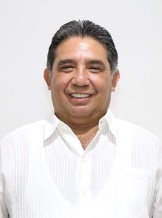 DIP. MARIO ALEJANDRO CUEVAS MENAVICEPRESIDENTE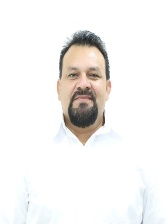 DIP. WARNEL MAY ESCOBARsecretariA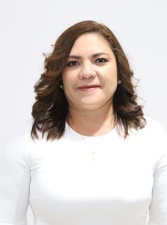 DIP. ROSA ADRIANA DÍAZ LIZAMASECRETARIA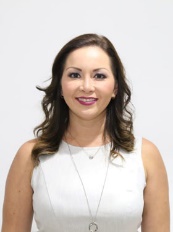 DIP. LIZZETE JANICE ESCOBEDO SALAZARVOCAL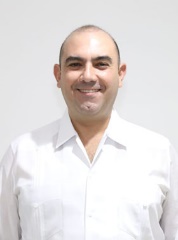 DIP. FELIPE CERVERA HERNÁNDEZVOCAL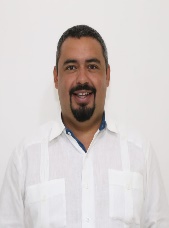 DIP. MIGUEL ESTEBAN RODRÍGUEZ BAQUEIROVOCAL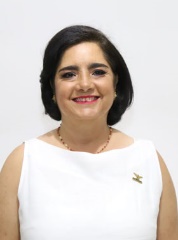 DIP. MARÍA DE LOS MILAGROS ROMERO BASTARRACHEAVOCAL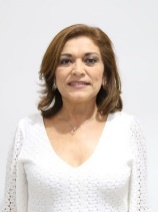 DIP. MIRTHEA DEL ROSARIO ARJONA MARTÍNVOCAL 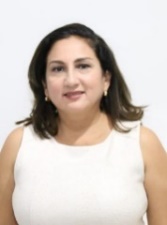 DIP. MARÍA TERESA MOISÉS ESCALANTE